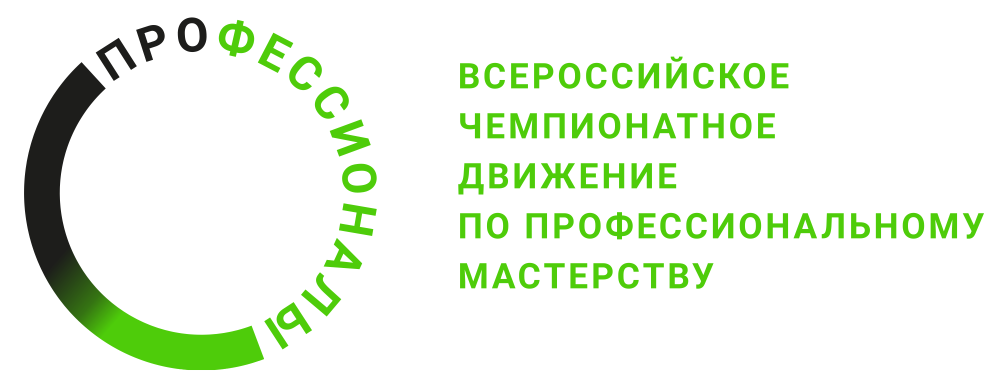 ОПИСАНИЕ КОМПЕТЕНЦИИ«ДОБЫЧА НЕФТИ И ГАЗА»Наименование компетенции: «Добыча нефти и газа»Формат участия в соревновании: индивидуальный Описание компетенции.Оператор по добыче нефти и газа - это специалист, который обеспечивает процесс управления оборудованием и ведение работ по добыче жидких и газообразных углеводородов различными способами. Эти специалисты обслуживают наземное оборудование скважин, участвуют в его монтаже, демонтаже и ремонте. Также операторы по добыче нефти и газа обслуживают оборудование по подготовке газа и газового конденсата к дальнейшему транспорту, регулируют его работу в соответствии с заданным режимом и ведут учёт всех показателей функционирования системы добычи и подготовки.Нефте-газодобыча в России является важнейшим видом экономической деятельности. В эксплуатации находится огромное количество месторождений, которые оснащены тем или иным оборудованием. Многие месторождения уже достаточно истощены, что требует применения новых технологий и сложного оборудования. Для эксплуатации установок по добыче нефти и газа требуется большое количество грамотных и квалифицированных специалистов. Профессия оператора по добыче нефти и газа востребована и популярна. На рынке труда существует достаточно много предложений от работодателей. Большинство рабочих мест предполагают вахтовый метод работы.Профессиональные обязанности оператора по добыче нефти и газа включают в себя:-  Проведение регулярных осмотров оборудования.- Проведение технического обслуживания и регламентных работ на оборудовании.- Соблюдение требований должностных инструкций и норм охраны труда.- Обеспечение выполнения заданий по добыче нефти, газа с соблюдением установленных технологических режимов работы скважин и замерных установок при наименьших затратах материальных и трудовых ресурсов. - Доведение производственных заданий звеньям и отдельным рабочим бригадам по содержанию резервуаров на месторождении в исправном состоянии. - Обеспечение правильной организации и безопасного производства работ, эксплуатации оборудования, приспособлений, инструментов, средств защиты и содержание их в надлежащем порядке. - Обеспечение своевременного обслуживания и безопасной эксплуатации скважин, зданий и коммуникаций. - Осуществление контроля за ремонтными бригадами капитального ремонта скважин, подземного ремонта скважин, а также прием объектов после окончания работ с оформлением необходимой приемо-сдаточной документации. - Обеспечение увеличения коэффициента эксплуатации скважин за счет повышения качества обслуживания и принятие оперативных мер по сокращению их простоев. - Своевременная подготовка скважин и других производственных объектов бригады к работе в осенне-зимний период. - Промышленная безопасность и охрана труда. Обеспечение безопасной организации работ, эксплуатации оборудования, механизмов и содержания рабочих мест в надлежащем состоянии.Операторы по добыче нефти и газа должны вести производственную работу по соблюдению рабочими трудовой и производственной дисциплины, требований правил и инструкций по безопасному ведению работ, технологических режимов и регламентов, применение безопасных приемов труда.Компетенция определяет особенности безопасности нефтегазовой отрасли и направлена на предотвращение и снижение риска аварийных ситуаций на опасных производственных объектах (месторождении). Выполнения безопасных работ должны быть обеспеченына  всехопасных производственных объектах в нефтегазовой индустрии.Нормативные правовые акты.Поскольку Описание компетенции содержит лишь информацию, относящуюся к соответствующей компетенции, его необходимо использовать на основании следующих документов:ФГОС СПО21.01.01 Оператор нефтяных и газовых скважин от 07.07.2022, № 534, приказ Министерства просвещения Российской Федерации;21.02.01 Разработка и эксплуатация нефтяных и газовых месторождений от 12.05.2014, N 482, приказ Минобрнауки России.Профессиональный стандарт19.004 Оператор по добыче нефти, газа и газового конденсата от 18.11.2014 г. №898н,приказ Министерства труда и социальной защиты РФ;ЕТКС«Оператор по добыче нефти и газа», «Оператор по подземному ремонту скважин», «Добыча нефти и газа» от 14.11.2000 N 81, Утвержден Постановлением Министерства труда и социального развития Российской Федерации.Отраслевые/корпоративные стандартыСтандарт ПАО «Газпром Нефть» Порядок действий по обеспечению требований производственной безопасности при проведении работ повышенной опасности, 27.07.2019г.Квалификационные характеристики (профессиограмма):Ведение технологического процесса при всех способах добычи нефти, газа и газового конденсата, обслуживание, монтаж и демонтаж оборудования и механизмов. Осуществление работ по поддержанию заданного режима работы скважин, установок комплексной подготовки газа, групповых замерных установок, дожимных насосных и компрессорных станций, станций подземного хранения газа и других объектов, связанных с технологией добычи нефти, газа и газового конденсата и подземного хранения газа. Разборка, ремонт и сборка отдельных узлов и механизмов простого нефтепромыслового оборудования, и арматуры. Представление информации руководителю работ и оператору о всех замеченных неполадках в работе скважин и другого нефтепромыслового оборудования. Техническое обслуживание коммуникаций газлифтных скважин (газоманифольдов, газосепараторов, теплообменников).ГОСТыГОСТ 12.1.005 Система стандартов безопасности труда. Общие санитарно-гигиенические требования к воздуху рабочей зоны;ГОСТ 12.2.085 Арматура трубопроводная. Клапаны предохранительные. Выбор и расчет пропускной способностиГОСТ 24258 ;ГОСТ 2517 Нефть и нефтепродукты. Методы отбора проб;ГОСТ 28996 Оборудование нефтепромысловое устьевое. Термины и определения;ГОСТ 32358 Скважины нефтяные и газовые. Геофизические исследования и работы в скважинах. Общие требования;СанПин"Санитарные правила для нефтяной промышленности" (утв. Главным государственным санитарным врачом СССР 15.10.1986 N 4156-86)СП (СНИП):СНиП 111-4-80 «Техника безопасности»;СНиП 12-04-2002 «Безопасность труда в строительстве»Перечень профессиональных задач специалиста по компетенцииопределяется профессиональной областью специалиста и базируется 
на требованиях современного рынка труда к данному специалисту. № п/пВиды деятельности/трудовые функции1Обеспечение работы оборудования для добычи углеводородного сырья;2Обеспечение технологического процесса добычи углеводородного сырья;3Выполнение работ по подготовке скважин к капитальному и текущему (подземному) ремонтам и приему их в эксплуатацию после ремонта;4Техническое обслуживание оборудования и инструмента и оборудования для эксплуатации нефтяных и газовых скважин;5Текущий и плановый ремонт нефтегазопромыслового оборудования;6Планирование и организация производственных работ на нефтяных и газовых месторождениях;7Обеспечение безопасности условий труда на нефтяных и газовых месторождениях;